Section E.  Centralized Mail (CM) IntakeOverview1.  Overview of CM Process2.  Receipt, Separation, and Routing of Physical Mail in the Mailroom3.  Use of CM Vendor Fax Lines4.  Freedom of Information Act (FOIA) and Privacy Act (PA) Request Process5.  Intake Processing Center (IPC) CM Screening and Processing Functions6.  Routing Mail to Other Business LinesIn This SectionThis section contains the following topics:TopicTopic Name1Overview of the CM Process2Receipt, Separation, and Routing of Physical Mail in the Mailroom3Use of CM Vendor Fax Lines4Freedom of Information Act (FOIA) and Privacy Act (PA) Request Process5Intake Processing Center (IPC) CM Screening and Processing Functions6Routing Mail to Other Business LinesIntroductionThis topic provides an overview of the Department of Veterans Affairs (VA) CM processing, includingintent of CMroles and responsibilities in the CM process, anddefinitions of CM terms.Change DateJuly 14, 2015a.  Intent of CMCentralizing conversion of incoming paper to an electronic medium in the centralized mail (CM) process is intended to eliminate paper handling by the Department of Veterans Affairs (VA) personnel at regional offices (ROs)reduce the number of times mail is handled in any mediumexpedite uploading of claims, evidence, and other mail to electronic claims folders in the Veterans Benefits Management System (VBMS)improve customer service and claims processing timeliness through improved mail control processes, and implement first in, first out (FIFO) workflow for all mail received.b.  Roles and Responsibilities in the CM ProcessThe Intake Processing Center (IPC) is responsible for initial screening, control and uploading to VBMS of mail received in the CM portals.Reference:  For more information on individual IPC responsibilities, see M21-1, Part III, Subpart i, 1.2.b.c.  Definitions of CM TermsFor definitions of terms related to CM processing, see the below table.ItemDefinitionReceipt Date (CACI)Received Date (SMS)The date the mail is received at the scanning vendor is displayed in the CM portals as thereceipt date in CACI, orreceived date in SMS.The table below outlines what date is displayed in the CM portals.Note:  If an earlier date of receipt is discovered, VBMS allows the user to edit this data field.Reference:  For more information on editing document properties in VBMS, see the VBMS Job Aid – Editing Document Properties.FIFOFIFO (first in, first out) refers to processing documents according to oldest date received rather than by type of document. Packet, orPackageA packet or package pertains to a mail bundle for a single claimant and may contain one or more documents.DocumentDocuments are single files of one or more pages/images and are part of a packet or package.ImageThe optical reproduction of the document/page contained in a packet or package.United States Postal Service (USPS) Priority Mail BoxA standard box normally used for shipping mail to scanning vendors in the CM process.Bankers BoxA standard white Bankers Box normally used to ship paper claims folders and service treatment records (STRs).Reference:  For more information on earliest date of receipt, see M21-1, Part III, Subpart ii, 1.C.1.d.IntroductionThis topic provides an overview of processing physical mail received at the RO mailroom, includingsources of physical mail received at the ROseparating and shipping physical mail, andshipping mail to scanning vendors.Change DateJuly 14, 2015a. Sources of Physical Mail Received at the ROThe USPS automatically sends mail to the scanning vendor when the claimant uses the centralized mail address provided in all development letters.Physical mail received by the ROs may come from various sources, including, but not limited toVeterans Service Organizations (VSOs)walk-in via Public Contact Team (PCT)other courier services, includingUnited Parcel Service (UPS)Federal Express (FedEx)Dalsey, Hillblom, and Lynn (DHL), and other private messenger services.VA satellite offices, includingOut-based officesBenefits Delivery at Discharge (BDD), andIntegrated Disability Evaluation System (IDES) Intake CentersUSPS mail addressed to the previously published RO address, prior to the establishment of CM.b. Separating and Shipping Physical MailWhen physical mail is received by the RO, the mail clerk opens, date stamps and separates the mail by VA business lines and/or addresses including CompensationPensionFiduciaryEducationInsuranceLoan GuarantyVeterans Health Administration (VHA)Vocational Rehabilitation & Education (VR&E) National Cemetery Administration (NCA)Human Resources (HR) ManagementDirector’s Office, andCo-located VSOs.Once separated, use the table below to route the physical mail.If mail is ...Then ...compensation, orpension.ship to the appropriate scanning vendor.  Note:  Ship Freedom of Information Act (FOIA) and Privacy Act (PA) requests to the scanning vendor for processing in the CM portal.References:  For more information on processing compensation mail in the CM portal, see M21-1, Part III, Subpart ii, 1.E.5, andRO processing of FOIA/PA requests in the CM portals, see M21-1, Part III, Subpart ii, 1.E.4.related to all other business linesmail or forward (if interoffice) the documents to the appropriate business line.Note:  Printing a document or otherwise creating a physical copy of an electronic document to facilitate scanning or upload into an electronic records repository (e.g. VBMS or Virtual VA) is not permitted.Reference:  For more information on date stamping mail, see M21-1, Part III, Subpart ii, 1.C.1.c.  Shipping Mail to Scanning VendorsOnce the mail is separated, follow the steps in the table below to forward the compensation and pension mail to the scanning vendor.StepAction1Return the mail to the original envelope or staple envelope to the front of the mail.2Securely bundle mail prior to placing it in the shipping box.  Note:  Only use rubber bands for packages too large for clips or staples.3To indicate separation for the vendors of packets for multiple claimants use asheet of paper between packets, orplace each packet in a manila folder.4Place bundled mail into a USPS Priority Mail Medium Flat Rate Box (11’’ x 8 ½” x 5 ½” USPS box). 5Fill the box to approximately 90 percent capacity and add filler material.  Ensure there is enough cushioning and items do not shift.Notes: Use the standard white Bankers Box when the volume of mail exceeds the capacity of three USPS Priority Mail Medium Flat Rate boxes.Do not ship claims folders and/or STRs via USPS or in USPS boxes.  Claim folders and STRs are to be shipped via the Records Management Number/ Document Control Sheet (RMN/DCS) shipping process in approved Bankers Boxes.  6Use clear plastic shipping tape with United States Postal Service Mailing writing to seal the box topbottom seam, and reinforce the edges.  Do not use cordstringtwinemasking tape, or cellophane tape.7Label the top of the box CM for centralized mail.Important:  All mail shipped to the vendors needs to contain a VA Directive 6609 Notice sheet inserted into the shipping container.  This notice provides the penalties for violation of Privacy and Health Insurance Portability and Accountability Acts.8Use the table below to determine the appropriate address to forward centralized mail to for scanning. Note:  Place the address label inside a sealable clear jacket provided by USPS.9Use priority mail tracking services from the USPS for shipping.  Notes:  Mailroom must maintain a log of tracking numbers for future reference.A DCS is not required for mail sent under the CM program.IntroductionThis topic provides an overview of the use of vendor fax lines in the CM process, includinguse of CM vendor fax lines, and fax confirmation.Change DateJuly 14, 2015a.  Use of CM Vendor Fax LinesDedicated facsimile (fax) lines are available for transmitting documents directly to the scanning vendors. The fax numbers listed below for both CACI and SMS can be used by PCT personnelVSOsVHA personnel, andclaimants.CACI:  Eastern and Southern AreasToll Free – (844) 531-7818Direct inward dial (DID) – (248) 524-4260 (utilized for foreign claimants)SMS:  Central and Western AreasToll Free – (844) 822-5246 (844VACLAIM)DID – (608) 373-6690 (utilized for foreign claimants)Important:Once a claim is faxed, do not mail the paper as this will create duplicates in the portals and claims folder.Always utilize a fax coversheet.  Use a locally devised coversheets or those provided by the Veterans Claim Intake Program (VCIP) listed below.CACI Fax CoversheetSMS Fax CoversheetSend only one claimants information per fax transmission.  Sending more than one claimant’s information in a single fax risks release of personally identifiable information (PII), andmissing evidence when a decision is made on the claim.There is a 999 page limit on faxes; therefore, larger packets should be mailed rather than faxed to the scanning vendor.  Multiple fax transmissions will cause the packet to be broken into multiple packets in the portal.b.  Fax ConfirmationWhen faxing documents to the CM portals, senders mustensure that prior to submission they understand their fax settings and whether a “1” or “9” is needed for dialing. Adding a “1” or “9” when it isn’t necessary may change the fax number and inadvertently transmit mail to a non-VA organization or private businessalways review the fax confirmation sheet to ensure the correct number of pages were transmitted to the correct fax number, and verify vendors provide a faxed confirmation of receipt of faxes received by the scanning facility.The example below contains the information the sender will receive in a fax confirmation receipt from CACI. 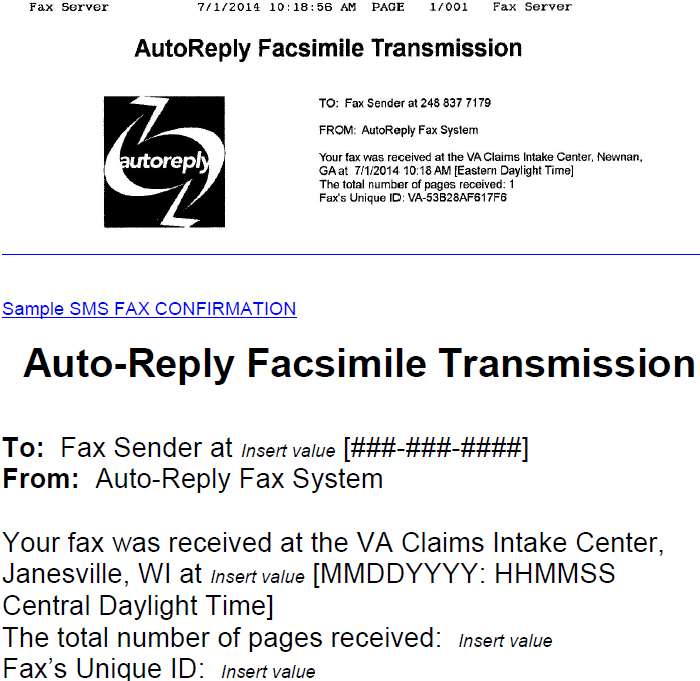 Change DateJuly 14, 2015a.  Processing FOIA and PA RequestsRouting of FOIA and PA requests to the Records Management Center (RMC) is required when received through the CM portals.  Follow the steps in the table below for RO FOIA/PA procedures. StepAction1During initial screening, the IPC user routes FOIA/PA requests through the CM portals to the RMC’s mail queue without taking any system actions, unlessa FOIA/PA request is received in the same mail packet as other mail requiring RO action, ora Congressional FOIA/PA request is received.Use the table below for instruction on FOIA/PA request forwarding exceptions.2If paper records exist at another facility, to include RMC, RMC will utilize the Control of Veterans Records System (COVERS) under the guise of Newark (309) to request the folder be sent to the scanning vendor.  RMC will document the folder request as a tracked item in VBMS.Within 48 hours of receiving a COVERS request from 309, ROs must send the requested folders to the scanning vendor, and assign the appropriate COVERS location for the scanning vendor (e.g. DCSS1). Note:  Do not permanently transfer the claims folder to 309 in COVERS.Reference:  For more information on claims folder request in COVERS, see the COVERS User Guide.IntroductionThis topic provides an overview of IPC screening and processing functions in the CM portals, includingSuper User mail processing in the CM portalsBasic User mail processing in the CM portalsprocessing CM packages, andprocessing solicited and unsolicited mail.Change DateJuly 14, 2015a.  Super User Mail Role in the CM PortalsThe IPC Super User reviews and distributes all mail in the CM portals on a daily basisroutes mail to work queues based on a FIFO received datementors Basic Usersprovides guidance to Basic Users on processing complex mail, andif applicable, processes the more complex cases.Important:  Super Users do not prescreen mail before distributing it to work queues.  All users process mail based on FIFO principles.Notes: In the SMS portal only Super Users can transfer mail packages to another RO’s CM queue.  In CACI both Super Users and Basic Users may transfer mail packages to another RO’s CM queue.The IPC supervisor provides direction to non-supervisory Super Users on the amount of mail distributed to basic users.b.  Basic User Mail Role in the CM PortalsThe Basic User screens mail assigned to his/her work queueestablishes new claims or appeals, includingentering contentionssending Section 5103 notices (when applicable)assigning claims to the appropriate segmented lane, androuting paper claims folders to scanning vendors for conversion (when necessary)updates currently pending claims, includingclaim level suspense, andmanaging evidence/tracked itemsupdates claimant information in all applicable VA systems, anduploads the mail to VBMS or sends to the appropriate business line.References:  For more information onestablishing claims in VBMS or Share, see M21-1, Part III, Subpart ii, 3.D.2routing claims to the appropriate segmented lane, see M21-1, Part III, Subpart ii, 3.D.7managing evidence, see the VBMS Job Instruction Sheet – Manage Evidence, andupdating claimant information in VA systems, see M21-1, Part III, Subpart ii, 3.C.c.  Processing CM PackagesFollow the steps in the table below when processing CM packagesStepAction1Check the VBMS and Veterans Appeals Control and Location System (VACOLS) for a previously established EP or appeal.Is there a previously established EP or appeal related to the content of the mail package?If yes, follow the guidance found in M21-1, Part III, Subpart ii, 1.E.5.d.If no, proceed to the next step.2Does the mail involve a claim for a Veteran employee, a relative of an employee, an employee or relative of a VSO, or other claimant as defined in M21-1, Part III, Subpart ii, 4.A.3 and 4?If yes, transfer the packet to the appropriate RACC queue (St. Paul RACC, Milwaukee RACC, or Philadelphia RACC), and take no further action.If no, go to the next step.Notes:  System access settings prevent RO users from viewing the claimant’s information.  Therefore, system updates cannot be completed on RACC related materials and must be forwarded immediately.RACC development letters contain the RACC Coversheet for placement on top of subsequent mail submitted.  The RACC Coversheet automatically routes the packet to the appropriate RACC queue.  To avoid improper routing in the CM portals, PCT personnel accepting mail from Veteran employees must use the RACC Coversheets listed below.Philadelphia RACC CoversheetMilwaukee RACC CoversheetSt. Paul RACC CoversheetReferences:  For more information on RACC coversheets, see M21-1, Part III, Subpart ii, 1.E.8, anddetermining the proper RACC jurisdiction, see M21-1, Part III, Subpart ii, 4.A.4.3Does the mail represent material for a pension related claim?If yes, use the map below to determine the PMC with jurisdiction transfer the claim to the appropriate PMC queue, andtake no further action.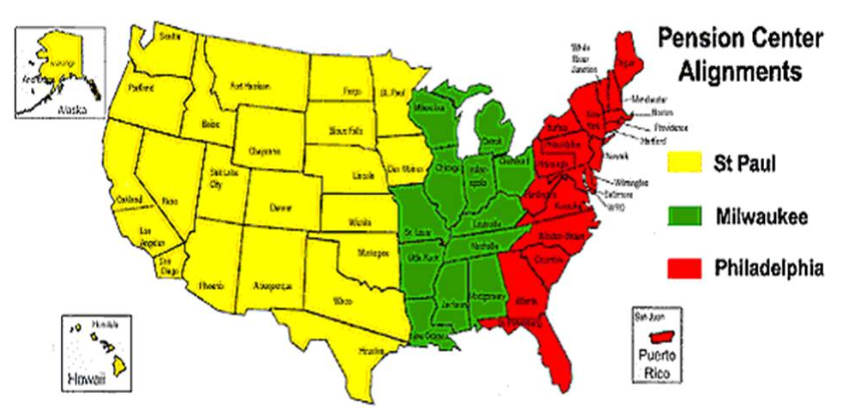 If no, proceed to the next step.4Does the mail represent a new compensation related claim, VA Form 21-0958, Notice of Disagreement, or VA Form 9?If yes, go to the next step.If no, go to Step 6.5ROs will not transfer claims (rating, non-rating, appeals, or work items, to include mail received in the CM portal) to another RO’s jurisdiction based on solely where the Veteran resides.Unless otherwise directed by the Office of Field Operations (OFO), ROs receiving claims (rating, non-rating, appeals, or work items, to include mail received in the CM portal) will not transfer claims to another RO unless the claimrequires a personal hearingpertains to a homeless Veteran, orinvolves special mission claims worked by specific RO’s.Important:  If an RO receives a claim and will retain jurisdiction, but the physical claims folder is located at another RO, immediately notify the RO in possession of the folder to ship the folder to the appropriate scanning vendor.  Based on the information above, will the RO receiving the CM package retain jurisdiction? If yes, place the correspondence under control in VA systems using the table below upload the package to VBMS, andtake no further action.If no, use the table below to determine the RO of jurisdiction.6Is the mail for a business line other than compensation or pension?If yes, reroute the mail to the appropriate business line following the guidance in M21-1, Part III, Subpart ii, 1.E.6, andtake no further action.If no, proceed to the next step.7Check COVERS to determine whether a claims folder exists.Does a claims folder exist?If yes, go to the next step.If no, check for a previously established claims folder using the guidance found in M21-1, Part III, Subpart ii, 3.A.1.d establish a claims folder (if necessary), andgo to the next step.Note:  If there is not enough information to establish a claims folder, see the military mail procedures in M21-1, Part III, Subpart ii, 4.H.References:  For more information on using COVERS, see the COVERS User Guide, andestablishing a claims folder, see M21-1, Part III, Subpart ii, 3.B.2. 8Does a review of the mail determine that no action is needed?If yes, the package is considered file or drop mailupload to VBMS, andtake no further action.If no, take all necessary actions (e.g. intent to file (ITF), change of address, power of attorney (POA) update, etc.), andupload to VBMS.Note:  On or after March 24, 2015, new claims/appeals must be filed on a fully completed, prescribed VA application form.  See ITF reference below for more information.Reference:  For more information about ITF and VA Form 21-0966, Intent to File a Claim for Compensation and/or Pension, or Survivors Pension and/or DIC, see M21-1, Part III, Subpart ii, 2.B.d.  Processing Solicited and Unsolicited MailWhen processing solicited or unsolicited mail, the Basic User updates VBMS according to instructions in the following table. StepAction1Does the mail pertain to a pending EP?If yes, go to the next step.If no, go to Step 6.2Does the mail represent evidence requested and documented by a tracked item?If yes, the package is considered solicitedgo to the next step.If no,the package is considered unsolicitedgo to Step 4.3Update the tracked item RECEIVED field with the date of receipt of the evidence select the SAVE buttonupload the packet to VBMS, andtake no further action.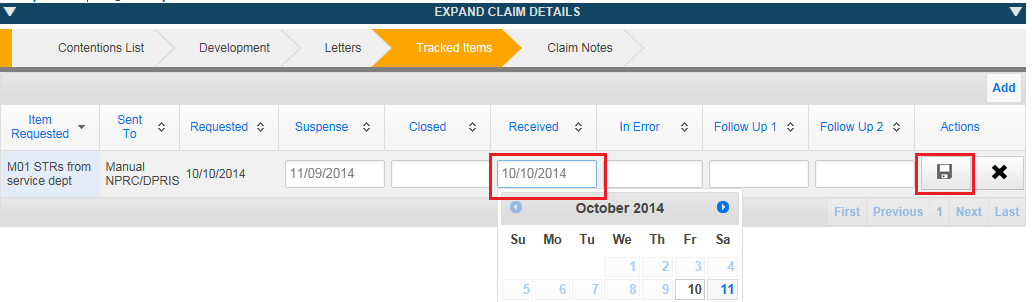 4Update the MANAGING EVIDENCE screen with the evidence received under the ADD UNSOLICITED tab, andgo to the next step.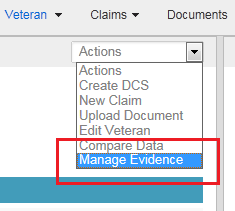 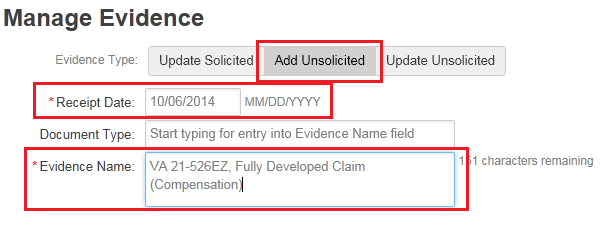 5Add any new contentions by selecting ADD CONTENTIONS on the contentions screenupload the packet to VBMS, andtake no further action.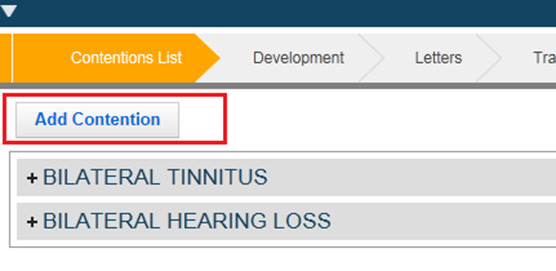 Notes:Remember to include the date of claim (date of receipt of new contention) for each contention.Do not change the lane already assigned unless there is a new special issue or Special Operations contention.6If the evidence does not pertain to any pending claim, check VACOLS. Does the mail pertain to a pending appeal?  If yes, manage evidence in VBMS to show that the evidence was received as outlined in Step 4 upload packet to VBMS, andgo to Step 8.If no, go to the next step.Reference:  For more information on using VACOLS, see the VACOLS User Guide.7Review the mail for a possible EP 930.  Is an EP 930 warranted (the mail relates to a previous claim and was received prior to a previous claim being closed)? If yes, establish an EP 930 and go back to Step 4.If no, contact the Super User for guidance, and no further action is necessary.Note:  Use the appropriate claim label to differentiate between rating and non-rating EP 930s.Reference:  For more information on EP 930s, see M21-4, Appendix B.8Is the appeal under the jurisdiction of the Board of Veterans’ Appeals (BVA)?If yes, go to the next step.If no, take no further action.9Record in an Excel spreadsheet the name and claims folder number of the appellant’s record to which the mail was associated.Note:  At the end of each week, the IPC supervisor will send the completed spreadsheet, via encrypted email to BVA at: BVA VBMS Mail (BVAVBMSMAIL@va.gov).  In the email, state Attached is a list of records in the jurisdiction of BVA for which mail was uploaded to VBMS.  Title the email Records with Received Mail for Week of [insert date of first day in week].IntroductionThis topic provides an overview on routing mail to other business lines, includingrerouting mail by e-mail to other business linesVR&E e-mail contact listFiduciary Hub jurisdiction list, andSupport Services Division (SSD)/finance activity e-mail contact list.Change DateJuly 14, 2015a.  Rerouting  Mail by E-Mail to Other Business LinesIf the Basic User identifies mail for business lines not in CM, he/she uses the functionality within the portals to download the mail image(s) to PDF format, andsends the document(s), via encrypted e-mail, to the appropriate business line mailbox per the below table.Business LineDocument E-Mail AddressEducation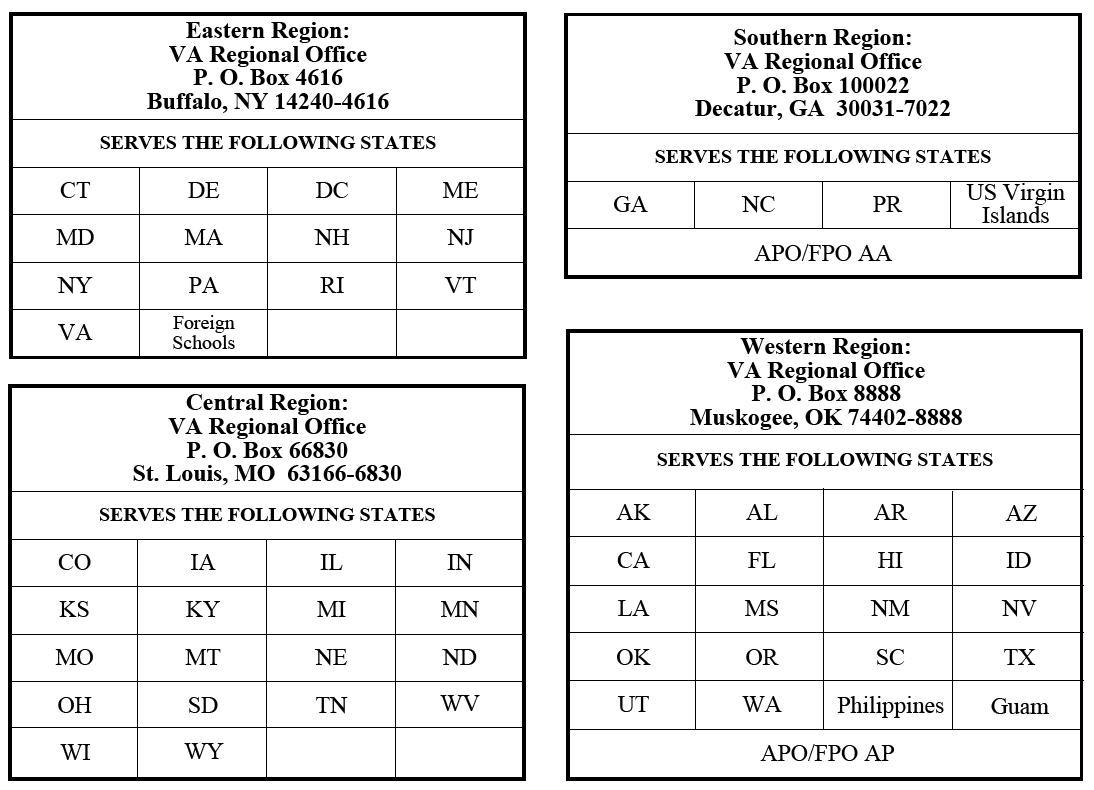 Atlanta Regional Processing Office VAVBAATL/RO/EDU Buffalo Regional Processing Office VAVBABUF/RO/EDUMuskogee Regional Processing Office VAVBAMUS/RO/EDUSt. Louis Regional Processing Office VAVBASTL/RO/EDUInsuranceVAVBAPHI/IC/IPCMAILLoan GuarantyVAVBAWAS/CO/LGY ADMIN CORRESPONDVR&EVR&E mail must be routed to the correct VR&E office.  The e-mail subject line should be VR&E Misdirected Mail – RO #.  Reference:  For more information on VR&E offices’ e-mail addresses, see M21-1, Part III, Subpart ii, 1.E.6.b.Fiduciary HubThe e-mail subject line should be Fiduciary Misdirected Mail – RO #.  Reference:  For more information on Fiduciary Hub jurisdictions and e-mail addresses, see M21-1, Part III, Subpart ii, 1.E.6.c.Support Services Division (SSD)/finance activitySSD/finance activity mail must be routed to the correct SSD/finance activity office.  The email subject line should be SSD/Finance Activity Misdirected Mail – RO #.Reference:  For more information on SSD/finance activity e-mail addresses, see M21-1, Part III, Subpart ii, 1.E.6.d.VHAHandle mail received for a VHA facility in accordance with local policy.b.  VR&E E-Mail Contact ListThe table below contains the e-mail addresses for sending documents to RO’s VR&E division.RO NameVR&E E-Mail Address AlbuquerqueVRC.VBAALB@va.gov AnchorageVRE.VBAANC@va.gov AtlantaVRC.VBAATG@va.gov BaltimoreVRE.VBABAL@va.gov  BoiseDIR.VBABOI@va.gov BostonVRC.VBABOS@va.gov BuffaloVRC.VBABUF@va.gov ChicagoVAVBACHI.VRE@va.gov ClevelandVRE.VBACLE@va.gov ColumbiaVRC.VBACMS@va.gov DenverVRE.VBADEN@va.gov Des MoinesVRE.VBADES@va.gov DetroitVRE.VBADET@va.gov FargoVRC.VBAFAR@va.gov Ft. HarrisonVRC.VBAFHM@va.gov HartfordVRE.VBAHAR@va.gov HonoluluVRC.VBAHON@va.gov HoustonVRE.VBAHOU@va.gov HuntingtonVRE.VBAHUN@va.gov IndianapolisVRE.VBAIND@va.gov JacksonVRE.VBAJAC@va.gov LincolnVRE.VBALIN@va.gov Little RockVRE.VBALIT@va.gov Los AngelesROVRC.VBALAN@va.gov LouisvilleVRE.VBALOU@va.gov ManchesterVRE.VBAMAN@va.gov ManilaVRE.VBAMPI@va.gov MilwaukeeVRC.VBAMIW@va.gov MontgomeryVRE.VBAMGY@va.gov MuskogeeVRE.VBAMUS@va.gov NashvilleVRE.VBANAS@va.gov New OrleansVRC.VBANOL@va.gov New YorkDIR.VBANYN@va.gov NewarkVRE.VBANEW@va.gov OaklandVRC.VBAOAK@va.gov PhiladelphiaVRC.VBAPHI@va.gov PhoenixVRE.VBAPHO@va.gov PittsburghVRE.VBAPIT@va.gov PortlandVRE.VBAPOR@va.gov ProvidenceVRE.VBAPRO@va.gov RenoVRE.VBAREN@va.gov RoanokeVRE.VBAROA@va.gov Salt LakeVRE.VBASLC@va.gov San DiegoVRE.VBASDC@va.gov San JuanMBVRE.VBASAJ@va.gov SeattleVRE.VBASEA@va.gov Sioux FallsVRC.VBAFAR@va.gov St. LouisVRC.VBASTL@va.gov St. PaulVRC.VBASPL@va.gov St. PetersburgVRC.VBASPT@va.gov TogusVRE.VBATOG@va.gov WacoVRC.VBAWAC@va.gov WashingtonVRE.VBAWAS@va.gov White RiverDIR.VBABOS@va.gov WichitaVRE.VBAWIC@va.gov  WilmingtonVRC.VBAPHI@va.govWinston SalemVRC.VBAWIN@va.gov  c.  Fiduciary Hub Jurisdiction ListRefer to the following table to determine which Fiduciary Hub jurisdiction the mail falls under and the corresponding address to e-mail documents.Fiduciary HubJurisdictionSalt Lake City Fiduciary HubPO Box 58086Salt Lake City, UT 841581-888-407-0144, #6VA e-mail: VAVBASLC/RO/FIDHUBAlaskaArizonaCaliforniaColoradoHawaiiIdahoMontanaNevadaNew MexicoOregonUtahWashingtonWyomingLincoln Fiduciary HubPO Box 5444Lincoln, NE 68505-54441-888-407-0144, #3VA e-mail: VAVBALIN/RO/FIDHUBCentral and South AmericaKansasMexicoNebraskaNorth DakotaOklahomaSouth DakotaTexasMilwaukee Fiduciary HubPO Box 14975Milwaukee, WI 53214-09751-888-407-0144, #5VA e-mail: VAVBAMIW/RO/FIDHUBArkansasIllinoisIowaLouisianaMinnesotaMissouriWisconsinColumbia Fiduciary HubPO Box 9367Columbia, SC 29209-9998 1-888-407-0144, #1 VA e-mail: VAVBACMS/RO/FIDHUBFloridaGeorgiaNorth CarolinaSouth CarolinaLouisville Fiduciary Hub PO Box 3487Louisville, KY 40201 1-888-407-0144, #4 VA e-mail: VAVBALOU/RO/FIDHUBAlabamaKentuckyMississippiPuerto RicoTennesseeVirginiaWest VirginiaIndianapolis Fiduciary Hub PO Box 441480Indianapolis, IN 46244 1-888-407-0144, #2 VA e-mail: VAVBAIND/RO/FIDHUBAsiaAustraliaCanadaConnecticutDelawareEuropeIndianaMaineMarylandMassachusettsMichiganNew HampshireNew JerseyNew YorkOhioPennsylvaniaRhode IslandVermontManila Fiduciary Activity 1501 Roxas BoulevardPasay City, PI 1302 VA e-mail: VAVBAMPI/RO/F&FERepublic of the Philippinesd.  SSD/Finance Activity E-Mail Contact ListThe table below contains the e-mail addresses for sending documents to RO’s SSD/finance activity division.RO NameSSD/Finance Activity E-Mail AddressAlbuquerqueOPS.VBAPHO@va.govAnchorageSSD.VBASLC@va.govAtlantaSSD.VBAATG@va.govBaltimoreFINANCE.VBABAL@va.govBoiseSSD.VBABOI@va.govBostonSSD.VBABOS@va.govBuffaloSSD.VBABUF@va.govChicagoVAVBACHI.SSD@va.govClevelandSSD.VBACLE@va.govColumbiaSSD.VBACMS@va.govDenverSSD.VBADENROSSD@va.govDes MoinesSSD.VBADES@va.govDetroitSSD.VBADET@va.govFargoFIN.VBASPL@va.govFt. HarrisonSSD.VBASLC@va.govHartfordSSD.VBAHAR@va.govHonoluluSSD.VBASLC@va.govHoustonSSD24.VBAHOU@va.govHuntingtonSSD.VBAHUN@va.govIndianapolisMC.VBAIND@va.govJacksonSSD.VBAJAC@va.govLincolnSSD.VBALIN@va.govLittle RockSSD.VBALIT@va.govLos AngelesROFIN.VBALAN@va.govLouisvilleSSD.VBALOU@va.govManchesterSSD.VBAMAN@va.govManilaSSD.VBAMAN@va.govMilwaukeeSSD.VBAMIW@va.govMontgomerySSD.VBAMGY@va.govMuskogeeSSD.VBAMUS@va.govNashvilleSSD.VBANAS@va.govNew OrleansSUP.VBANOL@va.govNew YorkSSD.VBANYN@va.govNewarkSSDVBANEW@va.govOaklandFIN.VBAOAK@va.govPhiladelphiaFIN.VBAPHI@va.govPhoenixOPS.VBAPHO@va.govPittsburghSSD.VBAPIT@va.govPortlandSSD.VBAPOR@va.govProvidenceSSD.VBAPRO@va.govRenoSSD.VBASLC@va.govRoanokeSSD.VBAROA@va.govSalt LakeSSD.VBASLC@va.govSan DiegoSSD.VBASDC@va.govSan JuanSSD.VBASAJ@va.govSeattleSSD.VBASEA@va.govSioux FallsFIN.VBASPL@va.govSt. LouisSSD.VBASTL@va.govSt. PaulFIN.VBASPL@va.govSt. PetersburgSSD.VBASPT@va.govTogusSSD.VBATOG@va.govWacoSSD.VBAWAC@va.govWashingtonAMCDIRMAILBOX@va.govWhite RiverSSD.VBAMAN@va.govWichitaSSD.VBAMUS@va.govWilmingtonFIN.VBAPHI@va.govWinston SalemVAVBAWINSSDFACILITIE@va.gov